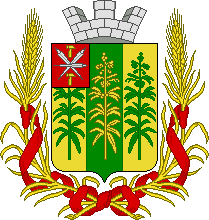 Об утверждении перечня муниципальных программ муниципального образования Епифанское Кимовского района на 2019 годВ соответствии с постановлением администрации муниципального образования Епифанское Кимовского района от 12.12.2017 № 129 «Об утверждении порядка разработки, реализации и оценки эффективности муниципальных программ муниципального образования Епифанское Кимовского района», на основании Устава муниципального образования Епифанское Кимовского района администрация муниципального образования Епифанское Кимовского района ПОСТАНОВЛЯЕТ:1. Утвердить перечень муниципальных программ муниципального образования Епифанское Кимовского района на 2019 год (приложение).2. Сектору делопроизводства, кадров, правовой работы (Князева Н.В.) обнародовать настоящее постановление посредством размещения в здании администрации муниципального образования Епифанское Кимовского района и разместить на официальном сайте в сети Интернет.3. Контроль за исполнением данного постановления оставляю за собой.4. Постановление вступает в силу со дня его подписания.Приложение к постановлению администрациимуниципального образованияЕпифанское Кимовского района                                                                                      от 08.11.2018 № 106Переченьмуниципальных программ муниципального образования Епифанское Кимовского района на 2019 год___________________________ТУЛЬСКАЯ ОБЛАСТЬТУЛЬСКАЯ ОБЛАСТЬАДМИНИСТРАЦИЯАДМИНИСТРАЦИЯМУНИЦИПАЛЬНОГО ОБРАЗОВАНИЯ ЕПИФАНСКОЕМУНИЦИПАЛЬНОГО ОБРАЗОВАНИЯ ЕПИФАНСКОЕКИМОВСКОГО РАЙОНАКИМОВСКОГО РАЙОНАПОСТАНОВЛЕНИЕПОСТАНОВЛЕНИЕот 08 ноября 2018 года                                                                                                          № 106Глава администрациимуниципального образованияЕпифанское Кимовского района В. А. Лавров             №п/пНаименование муниципальной программы муниципального образования Епифанское Кимовского района Ответственный исполнитель муниципальной программыОсновные направления реализации муниципальной программы1.Муниципальная программа «Формирование современной городской среды в п.Епифань Кимовского района на 2018 – 2022 годы»Администрация муниципального образования Епифанское Кимовского районаПовышение уровня благоустройства нуждающихся в благоустройстве территорий общего пользования п.Епифань Кимовского района, а также дворовых территорий многоквартирных домов2.Муниципальная целевая программа «По обеспечению первичных мер пожарной безопасности на территории муниципального образования   Епифанское Кимовского района  на  2018-2021 годы»Администрация муниципального образования Епифанское Кимовского районаОбеспечение необходимых условий для реализации полномочий по обеспечению первичных мер пожарной безопасности, защита жизни и здоровья граждан, материальных ценностей от пожаров, применение современных средств противопожарной защиты